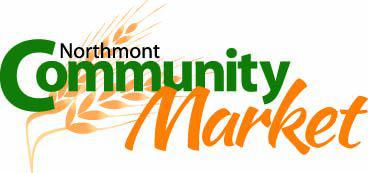 2019 VENDOR APPLICATIONName: _______________________________ Business Name: _______________________________Mailing Address: ____________________________________________________________________Email:__________________________________________ Phone/Cell #: _______________________Emergency Contact: ______________________________ Phone/Cell #: _______________________Website URL: ____________________________________ Social Media: □ Facebook □ Instagram Products being sold: ​(Please provide a ​complete​list of items)​​*Direct Sales are permitted at every 3rdSunday Market of the month and on the Final Sunday Market in October____________________________________________________________________________________________________________________________________________________________________NCM Vendor Rates (10x10 Space). ​*All Rental fees are Non-refundable, Non-Transferable and Non-negotiable.□​Seasonal, ​for 22 weeks=$200.00​	□​​Partial Season, ​Choose 4 Market Days=$45.00 Dates are FINAL upon Application Approval.  Date changes are subject to additional $15.00 change fee.​Non-profit/Service/Charity, ​FREE with $15.00 Booth Space Deposit​- this is refundable upon showing up and completing the Market Day per hours and guidelines ​(​must submit proof of nonprofit status​) Max of 4 spots available per date, first come first serve. Must pay $15.00 Booth Space Deposit prior to space and date confirmation.​Drop-In, ​$15/day*EARLY BIRD SPECIALS:​ Submit application & payment prior to ​March 1st, 2019 ​to receive the ​2017 seasonal rate $120.00.​Submit application & payment prior to​ May 1, 2019 ​to receive ​reduced seasonal rate of $180.00.All PayPal Payments shall be made as “friends” or “family” so that no fees are charged. If this is not done correctly, the fees will be charged back to the vendor/individual that made the error.  Remit checks to:  Northmont Community Market   P.O. Box 53  Clayton, OH 45315.  Cash can be accepted if necessary.  Please allow 7-10 business days for check processing.Please check the days attending the Market: ​*Space is available on a first come, first serve basis.□June 2nd​​ □June 9th​​ □June 16th​ ​□June23rd​ ​ □June30th​​ □July 7th​​□July14th​​ □July21st​​ □July 28th​​□Aug.4th​​ □Aug.11th​​ □Aug. 18th​​□Aug.25th​​ □Sept.1st​​ □Sept. 8th​​□Sept.15th​​ □Sept.22nd​​ □Sept. 29th​​□Oct. 6th​​
□Oct. 13th​□Oct. 20th​□Oct. 27th
I, ____________________________ have read and fully understand the Northmont Community Market rules and regulations. I hereby agree to comply with said rules and regulation as well as all Federal, State and Local regulations that apply and agree to forfeit my rights to sell at the Northmont Community Market if I am found to be in noncompliance. I further agree to indemnify and hold harmless the Northmont Community Market, Market Board, Market Manager and volunteers, as well as the City of Clayton from any claims, causes of action, liability, and other costs resulting from any damage to personal property, or for accidents or injuries sustained by myself or my representatives while using the Northmont Community Market.Signed ________________________________________________ Date: ______________________*Submission of application does not guarantee approval.**A Completed & Signed application along with Payment shall be approved & received prior to set-up at the Market; this includes ‘drop-in’ vendors.If the application is approved​, payment may be submitted via check or PayPal preferred.  Cash accepted if necessary.*PayPal payments will be invoiced within 15-days of receipt of application. PayPal shall be invoiced as “friends and family” so no fees are charged. If payment is submitted & PayPal collects a fee, is it the responsibility of the vendor to pay the fee.Please send the ​COMPLETED​and ​SIGNED​vendor application to:​PO Box 53, Clayton, OH 45315 or email ​northmontmarket@gmail.com